 Autor: Andrea Tláskalová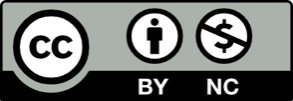 Toto dílo je licencováno pod licencí Creative Commons [CC BY-NC 4.0]. Licenční podmínky navštivte na adrese [https://creativecommons.org/choose/?lang=cs]. Video: ObojživelníciPoznáš naše obojživelníky?Napoví ti video i přesmyčky.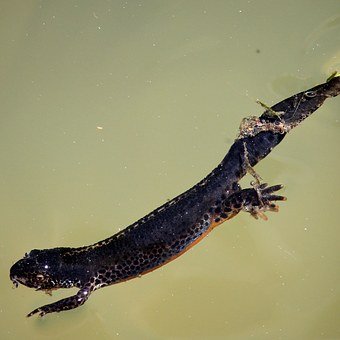 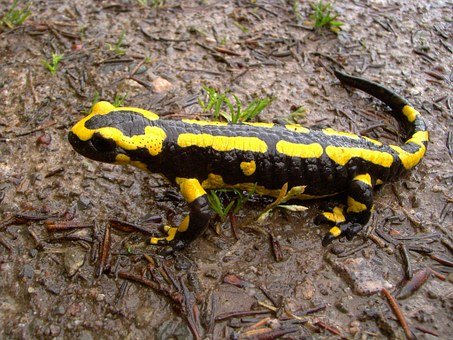 klmo                                                                        eolkč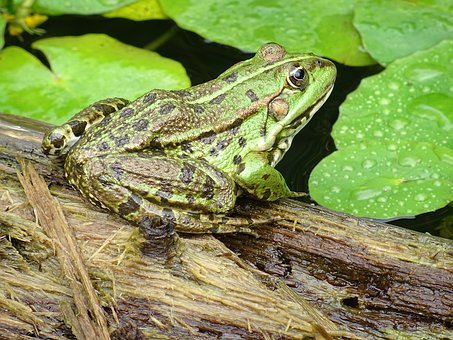 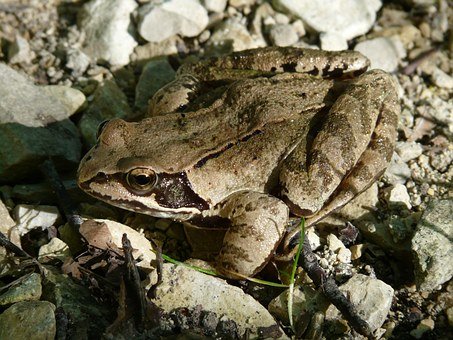 oakksn ýědhn                                                                                 oakksn eeýlzn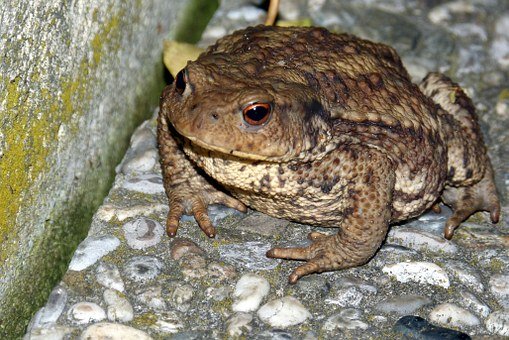 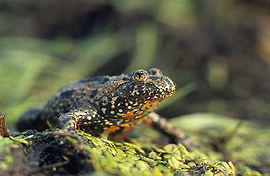 ňkuka                                                                                                  chrpoauVysvětli, jakým způsobem probíhá vývoj žab a v jakých podmínkách.Očísluj fotografie podle správného pořadí jednotlivých fází.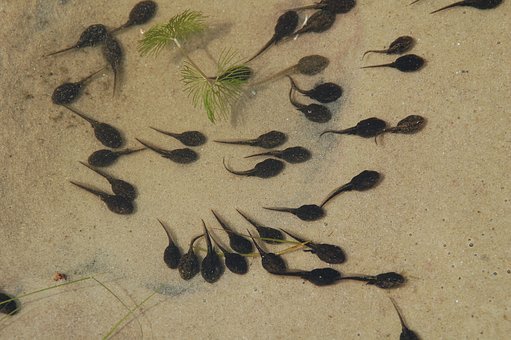 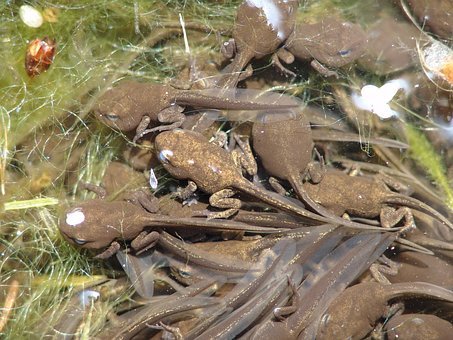 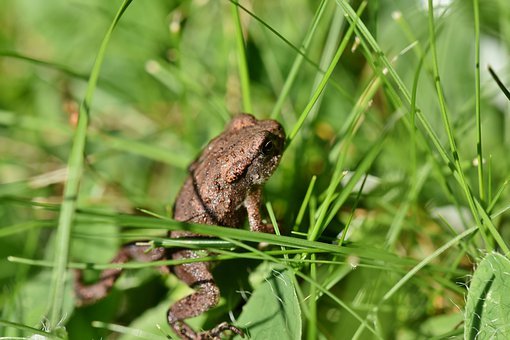 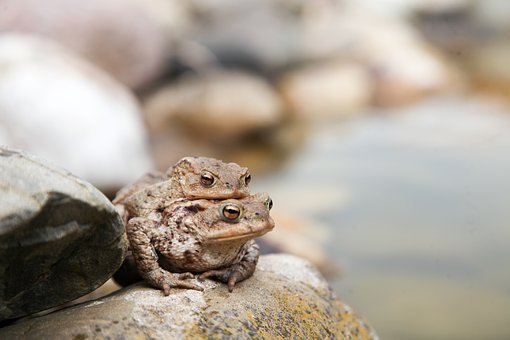 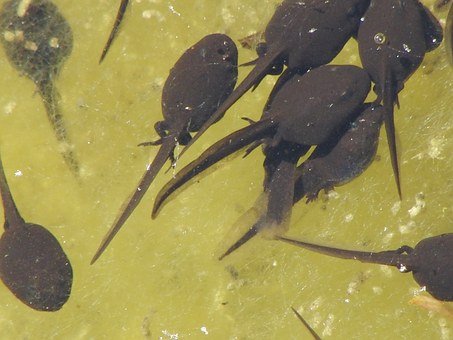 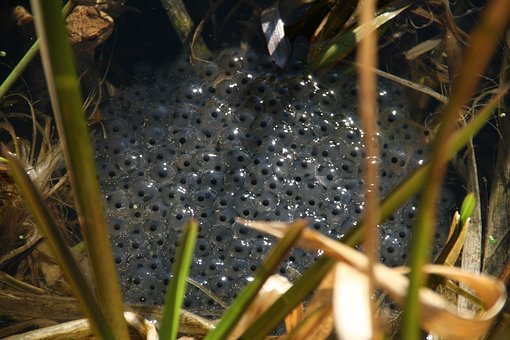 Charakterizuj obojživelníky. Uveď jejich typické znaky: